Фрагмент урока по формированию финансовой грамотности учащихся 8 классаТема урока «Решение ситуационных задач по теме «Экономика»Цель урока: проверить, закрепить и скорректировать  знания и навыки, полученные в ходе изучения раздела «Экономика». В предлагаемом задании ставится задача закрепить  на практике  знания, полученные  в ходе ознакомления с понятием «безработица»,  дать представление о социальных гарантиях населению страны по безработице, познакомить с механизмом расчета пособия.Ситуация 1.Семья Коськиных состоит из 5 человек: бабушка, папа, мама, старшая дочь, младший сын и имеет следующие источники  пополнения семейного бюджета:- пенсия бабушки 18 т.р.,- стипендия старшей сестры 800 руб.,- зарплата папы (менеджер  ресторана) – 70 т.р.,- зарплата мамы  (менеджер турфирмы) – 40 т.р.Во время пандемии COVID 19 мама и папа потеряли работу в связи с закрытием их предприятий.И были вынуждены обратиться в службу занятости.  Их примеру последовали старшая дочь – студентка  очного отделения 3 курса УрФУ и младший сын, который решил найти работу в период с момента окончания школы (25 июня) до поступления в вуз (1 сентября).Задание 1. Какой совокупный доход имела семья в месяц до пандемии?Задание 2. Какой стал доход семьи во время пандемии? Насколько руб. уменьшился бюджет семьи?Задание 3. Оцените проблему  ______________________________________________________________________________________________________________и примените знания:  кто из членов семьи имеет право на получение пособия по безработице? А кого из членов семьи на учет не поставят?Задание 4. С помощью калькулятора по расчету пособия по безработице https://r21.spb.ru/empl/bcalc.htm  рассчитайте, какое пособие будет начислено каждому из обратившихся?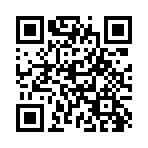 Дополнительная информацияПапа – 01.10.1978, стаж 20 летМама 29.03.1980, стаж 18 летДочь – 09.01.2000, стажа не имеетСын – 01.05.2003, стажа не имеетОтветы. Доход семьи до пандемии составлял 128 800 руб. Во время самоизоляции – 18 800.  Семья потеряла 110 тыс. руб. из своего бюджета.   На учет по безработице имеют право встать родители и младший сын, так как он является трудоспособным, окончил школу, но в институт еще не поступил. Каждому из родителей  может быть начислено пособие сроком на 6 месяцев: первые 3 месяца 12130 руб., последующие 3 месяца 5000 руб. Сын - 1500 рублей сроком на 3 месяца. Дочь – не может получать пособие по безработице, т.к. является студенткой очного отделенияСитуация 2.Соседка Коськиных  26-летняя Яна по примеру соседей решила обратиться за пособием, Яна не была официально трудоустроена, получала зарплату в конверте, то есть работодатель никакие отчисления не делал, трудовая книжка не была заведена. Яна работала продавцом в бутике в одном из торговых центров города. Во время ограничительных мер была уволена. Ее заработок составлял 38 тыс. руб. в месяц. Задание 5. С помощью того же калькулятора рассчитайте  размер пособия, который может быть назначен Яне. Дополнительная информация. Дата рождения 21.03.1994. Стаж  6 лет.Ответ. Яне будет назначено пособие 1500 руб. сроком на 3 месяца, так как официального трудового стажа она не имеет.Задание 6. Выскажите предположение. Почему Яна получила пособие 1500 рублей сроком на 3 месяца, а не 12130 руб.? Ответ аргументируйте, опираясь на описанную ситуацию.Члены семьиРешение обратиться в службу занятости (поставьте + в колонке с ответом)Решение обратиться в службу занятости (поставьте + в колонке с ответом)Верноошибочнопапамамадочьсын